 JAARGANG 45 // september 2020OR-verkiezingenIn een vorige nieuwsbrief alsook in de ALV van juni 2020 hebben wij de OR-verkiezingen al aangestipt: van 18 t/m 25 november kan er weer gestemd worden. Ondernemingsraden hebben rechten op sociaal vlak, behandelen wensen, bezwaren en opmerkingen van het personeel, zien toe op naleving van de cao en wettelijke regelingen, adviseren over verbetering van de technische- en economische gang van zaken in de onderneming. Zij zijn dus ‘best belangrijk’ om het personeelsbelang op de agenda te houden. Dit laatste is namelijk niet zo vanzelfsprekend. De ondernemingsraden hebben een essentiële bepalende inbreng in de belangenbehartiging van het personeel. In het proces rond de ‘transformatie’ is de Centrale Ondernemingsraad (COR) nadrukkelijk in beeld. De samenstelling van de COR wordt mede door u bepaald door de uitkomst van de OR verkiezingen!Op dit moment is VHP bezig de laatste hand te leggen aan de kandidatenlijsten. Door hard werken is het gelukt – vooralsnog en helaas met uitzondering van Packaging - voor de diverse OR-gebieden met aansprekende kandidaten te komen. De lijsten moeten door VHP uiterlijk 23 september worden aangeleverd bij de COR.Per 1 november kan er campagne worden gevoerd, door corona kan dat helaas niet op de klassieke manier. Hoe kun je nu op de werkplek stemadviezen verstrekken (of je moet op de huisadressen langsgaan)? VHP heeft het plan opgevat een digitale verkiezingskrant te maken. Het verzoek aan u is deze zo breed mogelijk onder uw collegae te verspreiden. Verdere suggesties zijn uiteraard eveneens bijzonder welkom!N.a.v. de actualiteit van de afgelopen zomerEven vrij naar de evergreen van Gerard Cox; “ het is weer voorbij de hete zomer, die zomer die begon na het ontslag van Theo Henrar.” Vanuit een gewone crisis in de staalmarkt (Trump, Brexit), rolden we naar een ongewone crisis, als gevolg van het virus waar we allemaal klaar mee zijn. Alleen is het virus nog niet klaar met ons.Daarbovenop wist onze Exco de spanning nog verder op te voeren door Theo Henrar de wacht aan te zeggen. De explosieve cocktail van ongenoegen over het niet onderbouwd roepen van bezuinigingen door Exco kwam tot uitbarsting. Eensgezind trokken de bonden op. Er werd gestaakt, voor het eerst in 27 jaar, en voor het eerst waren er ook VHP-leden die staakten. Deze stakingen hebben het bedrijf een hoop geld gekost, maar een andere weg om ons ongenoegen en ontevredenheid kenbaar te maken was er blijkbaar niet.De bijzonderheid was ook dat er niet zozeer een conflict was met Tata Steel Nederland, doch met Tata Steel Europe. In deze roerige periode lazen we in alle kranten interviews met de Exco, de fysieke zichtbaarheid in IJmuiden was een stuk minder. Er ligt nu een akkoord, waar we als VHP met grote meerderheid mee hebben ingestemd. Vervolgens is het de vraag hoe we dit akkoord verder gaan invullen, komt het bedrijf zijn afspraken na. Vanuit de omgeving liggen we onder een vergrootglas, er liggen uitdagende doelen met betrekking tot CO2 reductie. Bovendien willen we opereren in markten waar goede marge zit. Als bedrijf hebben we nog steeds last van de Corona crisis, hoewel er lichtpuntjes gloren is de situatie nog steeds zorgelijk.Iedereen begrijpt dat er in IJmuiden ook ‘iets’ moet gebeuren, maar we zullen niet toestaan dat de continuïteit van IJmuiden in gevaar wordt gebracht. Dit is waar we als VHP voor staan. We houden u op de hoogte. Als er n.a.v. deze nieuwsbrief vragen zijn of behoefte is aan nadere toelichting kan dit kenbaar gemaakt worden aan het bekende adres info@vhptatasteel.euNIEUWSBRIEF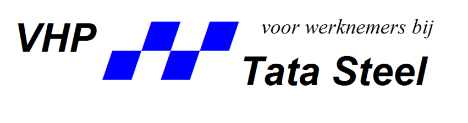 NIEUWSBRIEFBELANGENORGANISATIE VOOR
MIDDENGROEPEN EN HOGER PERSONEEL BIJ TATA STEEL